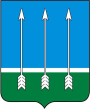 Администрациязакрытого административно - территориального образования Озерный Тверской областиП О С Т А Н О В Л Е Н И Е      О внесении изменений в муниципальную программу ЗАТО Озерный Тверской области «Повышение энергетической эффективности ЗАТО Озерный Тверской области» на 2023-2025 годыВ соответствии с Порядком принятия решений о разработке муниципальных программ, формирования, реализации и проведения оценки эффективности реализации муниципальных программ ЗАТО Озерный Тверской области, утвержденным постановлением администрации ЗАТО Озерный от 28.08.2013 года № 371, на основании статьи 36 Устава ЗАТО Озерный Тверской области администрация ЗАТО Озерный постановляет:	1. Внести следующие изменения в муниципальную программу ЗАТО Озерный Тверской области «Повышение энергетической эффективности ЗАТО Озерный Тверской области» на 2023-2025 годы, утвержденную постановлением администрации ЗАТО Озерный от 09.11.2022 г. № 207:          2. Приложение 1 к муниципальной программе «Повышение энергетической эффективности ЗАТО Озерный Тверской области» на 2023-2025 годы изложить в новой редакции (Приложение).3. Контроль за исполнением настоящего постановления возложить на руководителя отдела по строительству и ЖКХ администрации ЗАТО Озерный С.А.Федотову.4. Настоящее постановление опубликовать в газете «Дни Озерного» и разместить на официальном сайте муниципального образования ЗАТО Озерный в сети интернет (www.ozerny.ru).          5. Настоящее постановление вступает в силу со дня его подписания.И.о. главы администрации ЗАТО Озерный                                           А.Н.Комаров            19.07.2023                               № 84Приложение                                                                                                                                                к Постановлению администрации ЗАТО Озерный Тверской области от 19.07.2023 г. № 84Приложение                                                                                                                                                к Постановлению администрации ЗАТО Озерный Тверской области от 19.07.2023 г. № 84Приложение                                                                                                                                                к Постановлению администрации ЗАТО Озерный Тверской области от 19.07.2023 г. № 84Приложение                                                                                                                                                к Постановлению администрации ЗАТО Озерный Тверской области от 19.07.2023 г. № 84Приложение                                                                                                                                                к Постановлению администрации ЗАТО Озерный Тверской области от 19.07.2023 г. № 84Приложение                                                                                                                                                к Постановлению администрации ЗАТО Озерный Тверской области от 19.07.2023 г. № 84Приложение № 1                                                                                                                          к муниципальной программе "Повышение энергетической эффективности ЗАТО Озерный Тверской области"                                            на 2023-2025 годыПриложение № 1                                                                                                                          к муниципальной программе "Повышение энергетической эффективности ЗАТО Озерный Тверской области"                                            на 2023-2025 годыПриложение № 1                                                                                                                          к муниципальной программе "Повышение энергетической эффективности ЗАТО Озерный Тверской области"                                            на 2023-2025 годыПриложение № 1                                                                                                                          к муниципальной программе "Повышение энергетической эффективности ЗАТО Озерный Тверской области"                                            на 2023-2025 годыПриложение № 1                                                                                                                          к муниципальной программе "Повышение энергетической эффективности ЗАТО Озерный Тверской области"                                            на 2023-2025 годыПриложение № 1                                                                                                                          к муниципальной программе "Повышение энергетической эффективности ЗАТО Озерный Тверской области"                                            на 2023-2025 годыХарактеристика муниципальной программы ЗАТО Озерный Тверской областиХарактеристика муниципальной программы ЗАТО Озерный Тверской областиХарактеристика муниципальной программы ЗАТО Озерный Тверской областиХарактеристика муниципальной программы ЗАТО Озерный Тверской областиХарактеристика муниципальной программы ЗАТО Озерный Тверской областиХарактеристика муниципальной программы ЗАТО Озерный Тверской областиХарактеристика муниципальной программы ЗАТО Озерный Тверской областиХарактеристика муниципальной программы ЗАТО Озерный Тверской областиХарактеристика муниципальной программы ЗАТО Озерный Тверской областиХарактеристика муниципальной программы ЗАТО Озерный Тверской областиХарактеристика муниципальной программы ЗАТО Озерный Тверской областиХарактеристика муниципальной программы ЗАТО Озерный Тверской областиХарактеристика муниципальной программы ЗАТО Озерный Тверской областиХарактеристика муниципальной программы ЗАТО Озерный Тверской областиХарактеристика муниципальной программы ЗАТО Озерный Тверской областиХарактеристика муниципальной программы ЗАТО Озерный Тверской областиХарактеристика муниципальной программы ЗАТО Озерный Тверской областиХарактеристика муниципальной программы ЗАТО Озерный Тверской областиХарактеристика муниципальной программы ЗАТО Озерный Тверской областиХарактеристика муниципальной программы ЗАТО Озерный Тверской областиХарактеристика муниципальной программы ЗАТО Озерный Тверской областиХарактеристика муниципальной программы ЗАТО Озерный Тверской областиХарактеристика муниципальной программы ЗАТО Озерный Тверской областиХарактеристика муниципальной программы ЗАТО Озерный Тверской областиХарактеристика муниципальной программы ЗАТО Озерный Тверской областиХарактеристика муниципальной программы ЗАТО Озерный Тверской областиХарактеристика муниципальной программы ЗАТО Озерный Тверской областиХарактеристика муниципальной программы ЗАТО Озерный Тверской областиХарактеристика муниципальной программы ЗАТО Озерный Тверской областиХарактеристика муниципальной программы ЗАТО Озерный Тверской областиХарактеристика муниципальной программы ЗАТО Озерный Тверской области"Повышение энергетической эффективности ЗАТО Озерный Тверской области" на 2023-2025 годы"Повышение энергетической эффективности ЗАТО Озерный Тверской области" на 2023-2025 годы"Повышение энергетической эффективности ЗАТО Озерный Тверской области" на 2023-2025 годы"Повышение энергетической эффективности ЗАТО Озерный Тверской области" на 2023-2025 годы"Повышение энергетической эффективности ЗАТО Озерный Тверской области" на 2023-2025 годы"Повышение энергетической эффективности ЗАТО Озерный Тверской области" на 2023-2025 годы"Повышение энергетической эффективности ЗАТО Озерный Тверской области" на 2023-2025 годы"Повышение энергетической эффективности ЗАТО Озерный Тверской области" на 2023-2025 годы"Повышение энергетической эффективности ЗАТО Озерный Тверской области" на 2023-2025 годы"Повышение энергетической эффективности ЗАТО Озерный Тверской области" на 2023-2025 годы"Повышение энергетической эффективности ЗАТО Озерный Тверской области" на 2023-2025 годы"Повышение энергетической эффективности ЗАТО Озерный Тверской области" на 2023-2025 годы"Повышение энергетической эффективности ЗАТО Озерный Тверской области" на 2023-2025 годы"Повышение энергетической эффективности ЗАТО Озерный Тверской области" на 2023-2025 годы"Повышение энергетической эффективности ЗАТО Озерный Тверской области" на 2023-2025 годы"Повышение энергетической эффективности ЗАТО Озерный Тверской области" на 2023-2025 годы"Повышение энергетической эффективности ЗАТО Озерный Тверской области" на 2023-2025 годы"Повышение энергетической эффективности ЗАТО Озерный Тверской области" на 2023-2025 годы"Повышение энергетической эффективности ЗАТО Озерный Тверской области" на 2023-2025 годы"Повышение энергетической эффективности ЗАТО Озерный Тверской области" на 2023-2025 годы"Повышение энергетической эффективности ЗАТО Озерный Тверской области" на 2023-2025 годы"Повышение энергетической эффективности ЗАТО Озерный Тверской области" на 2023-2025 годы"Повышение энергетической эффективности ЗАТО Озерный Тверской области" на 2023-2025 годы"Повышение энергетической эффективности ЗАТО Озерный Тверской области" на 2023-2025 годы"Повышение энергетической эффективности ЗАТО Озерный Тверской области" на 2023-2025 годы"Повышение энергетической эффективности ЗАТО Озерный Тверской области" на 2023-2025 годы"Повышение энергетической эффективности ЗАТО Озерный Тверской области" на 2023-2025 годы"Повышение энергетической эффективности ЗАТО Озерный Тверской области" на 2023-2025 годы"Повышение энергетической эффективности ЗАТО Озерный Тверской области" на 2023-2025 годы"Повышение энергетической эффективности ЗАТО Озерный Тверской области" на 2023-2025 годы"Повышение энергетической эффективности ЗАТО Озерный Тверской области" на 2023-2025 годыАдминистратор муниципальной программы ЗАТО Озерный Тверской области - Администрация ЗАТО ОзерныйАдминистратор муниципальной программы ЗАТО Озерный Тверской области - Администрация ЗАТО ОзерныйАдминистратор муниципальной программы ЗАТО Озерный Тверской области - Администрация ЗАТО ОзерныйАдминистратор муниципальной программы ЗАТО Озерный Тверской области - Администрация ЗАТО ОзерныйАдминистратор муниципальной программы ЗАТО Озерный Тверской области - Администрация ЗАТО ОзерныйАдминистратор муниципальной программы ЗАТО Озерный Тверской области - Администрация ЗАТО ОзерныйАдминистратор муниципальной программы ЗАТО Озерный Тверской области - Администрация ЗАТО ОзерныйАдминистратор муниципальной программы ЗАТО Озерный Тверской области - Администрация ЗАТО ОзерныйАдминистратор муниципальной программы ЗАТО Озерный Тверской области - Администрация ЗАТО ОзерныйАдминистратор муниципальной программы ЗАТО Озерный Тверской области - Администрация ЗАТО ОзерныйАдминистратор муниципальной программы ЗАТО Озерный Тверской области - Администрация ЗАТО ОзерныйАдминистратор муниципальной программы ЗАТО Озерный Тверской области - Администрация ЗАТО ОзерныйАдминистратор муниципальной программы ЗАТО Озерный Тверской области - Администрация ЗАТО ОзерныйАдминистратор муниципальной программы ЗАТО Озерный Тверской области - Администрация ЗАТО ОзерныйАдминистратор муниципальной программы ЗАТО Озерный Тверской области - Администрация ЗАТО ОзерныйАдминистратор муниципальной программы ЗАТО Озерный Тверской области - Администрация ЗАТО ОзерныйАдминистратор муниципальной программы ЗАТО Озерный Тверской области - Администрация ЗАТО ОзерныйАдминистратор муниципальной программы ЗАТО Озерный Тверской области - Администрация ЗАТО ОзерныйАдминистратор муниципальной программы ЗАТО Озерный Тверской области - Администрация ЗАТО ОзерныйАдминистратор муниципальной программы ЗАТО Озерный Тверской области - Администрация ЗАТО ОзерныйАдминистратор муниципальной программы ЗАТО Озерный Тверской области - Администрация ЗАТО ОзерныйАдминистратор муниципальной программы ЗАТО Озерный Тверской области - Администрация ЗАТО ОзерныйАдминистратор муниципальной программы ЗАТО Озерный Тверской области - Администрация ЗАТО ОзерныйАдминистратор муниципальной программы ЗАТО Озерный Тверской области - Администрация ЗАТО ОзерныйАдминистратор муниципальной программы ЗАТО Озерный Тверской области - Администрация ЗАТО ОзерныйАдминистратор муниципальной программы ЗАТО Озерный Тверской области - Администрация ЗАТО ОзерныйАдминистратор муниципальной программы ЗАТО Озерный Тверской области - Администрация ЗАТО ОзерныйАдминистратор муниципальной программы ЗАТО Озерный Тверской области - Администрация ЗАТО ОзерныйАдминистратор муниципальной программы ЗАТО Озерный Тверской области - Администрация ЗАТО ОзерныйАдминистратор муниципальной программы ЗАТО Озерный Тверской области - Администрация ЗАТО ОзерныйАдминистратор муниципальной программы ЗАТО Озерный Тверской области - Администрация ЗАТО ОзерныйПринятые обозначения и сокращения:Принятые обозначения и сокращения:Принятые обозначения и сокращения:Принятые обозначения и сокращения:Принятые обозначения и сокращения:Принятые обозначения и сокращения:Принятые обозначения и сокращения:Принятые обозначения и сокращения:Принятые обозначения и сокращения:Принятые обозначения и сокращения:Принятые обозначения и сокращения:Принятые обозначения и сокращения:1. Программа - муниципальная программа ЗАТО Озерный Тверской области "Повышение энергетической эффективности ЗАТО Озерный Тверской области" на 2023-2025 годы.1. Программа - муниципальная программа ЗАТО Озерный Тверской области "Повышение энергетической эффективности ЗАТО Озерный Тверской области" на 2023-2025 годы.1. Программа - муниципальная программа ЗАТО Озерный Тверской области "Повышение энергетической эффективности ЗАТО Озерный Тверской области" на 2023-2025 годы.1. Программа - муниципальная программа ЗАТО Озерный Тверской области "Повышение энергетической эффективности ЗАТО Озерный Тверской области" на 2023-2025 годы.1. Программа - муниципальная программа ЗАТО Озерный Тверской области "Повышение энергетической эффективности ЗАТО Озерный Тверской области" на 2023-2025 годы.1. Программа - муниципальная программа ЗАТО Озерный Тверской области "Повышение энергетической эффективности ЗАТО Озерный Тверской области" на 2023-2025 годы.1. Программа - муниципальная программа ЗАТО Озерный Тверской области "Повышение энергетической эффективности ЗАТО Озерный Тверской области" на 2023-2025 годы.1. Программа - муниципальная программа ЗАТО Озерный Тверской области "Повышение энергетической эффективности ЗАТО Озерный Тверской области" на 2023-2025 годы.1. Программа - муниципальная программа ЗАТО Озерный Тверской области "Повышение энергетической эффективности ЗАТО Озерный Тверской области" на 2023-2025 годы.1. Программа - муниципальная программа ЗАТО Озерный Тверской области "Повышение энергетической эффективности ЗАТО Озерный Тверской области" на 2023-2025 годы.1. Программа - муниципальная программа ЗАТО Озерный Тверской области "Повышение энергетической эффективности ЗАТО Озерный Тверской области" на 2023-2025 годы.1. Программа - муниципальная программа ЗАТО Озерный Тверской области "Повышение энергетической эффективности ЗАТО Озерный Тверской области" на 2023-2025 годы.1. Программа - муниципальная программа ЗАТО Озерный Тверской области "Повышение энергетической эффективности ЗАТО Озерный Тверской области" на 2023-2025 годы.1. Программа - муниципальная программа ЗАТО Озерный Тверской области "Повышение энергетической эффективности ЗАТО Озерный Тверской области" на 2023-2025 годы.1. Программа - муниципальная программа ЗАТО Озерный Тверской области "Повышение энергетической эффективности ЗАТО Озерный Тверской области" на 2023-2025 годы.1. Программа - муниципальная программа ЗАТО Озерный Тверской области "Повышение энергетической эффективности ЗАТО Озерный Тверской области" на 2023-2025 годы.1. Программа - муниципальная программа ЗАТО Озерный Тверской области "Повышение энергетической эффективности ЗАТО Озерный Тверской области" на 2023-2025 годы.1. Программа - муниципальная программа ЗАТО Озерный Тверской области "Повышение энергетической эффективности ЗАТО Озерный Тверской области" на 2023-2025 годы.1. Программа - муниципальная программа ЗАТО Озерный Тверской области "Повышение энергетической эффективности ЗАТО Озерный Тверской области" на 2023-2025 годы.1. Программа - муниципальная программа ЗАТО Озерный Тверской области "Повышение энергетической эффективности ЗАТО Озерный Тверской области" на 2023-2025 годы.1. Программа - муниципальная программа ЗАТО Озерный Тверской области "Повышение энергетической эффективности ЗАТО Озерный Тверской области" на 2023-2025 годы.1. Программа - муниципальная программа ЗАТО Озерный Тверской области "Повышение энергетической эффективности ЗАТО Озерный Тверской области" на 2023-2025 годы.1. Программа - муниципальная программа ЗАТО Озерный Тверской области "Повышение энергетической эффективности ЗАТО Озерный Тверской области" на 2023-2025 годы.1. Программа - муниципальная программа ЗАТО Озерный Тверской области "Повышение энергетической эффективности ЗАТО Озерный Тверской области" на 2023-2025 годы.1. Программа - муниципальная программа ЗАТО Озерный Тверской области "Повышение энергетической эффективности ЗАТО Озерный Тверской области" на 2023-2025 годы.1. Программа - муниципальная программа ЗАТО Озерный Тверской области "Повышение энергетической эффективности ЗАТО Озерный Тверской области" на 2023-2025 годы.1. Программа - муниципальная программа ЗАТО Озерный Тверской области "Повышение энергетической эффективности ЗАТО Озерный Тверской области" на 2023-2025 годы.1. Программа - муниципальная программа ЗАТО Озерный Тверской области "Повышение энергетической эффективности ЗАТО Озерный Тверской области" на 2023-2025 годы.1. Программа - муниципальная программа ЗАТО Озерный Тверской области "Повышение энергетической эффективности ЗАТО Озерный Тверской области" на 2023-2025 годы.1. Программа - муниципальная программа ЗАТО Озерный Тверской области "Повышение энергетической эффективности ЗАТО Озерный Тверской области" на 2023-2025 годы.1. Программа - муниципальная программа ЗАТО Озерный Тверской области "Повышение энергетической эффективности ЗАТО Озерный Тверской области" на 2023-2025 годы.2. Подпрограмма - подпрограмма муниципальной программы ЗАТО Озерный Тверской области "Повышение энергетической эффективности ЗАТО Озерный Тверской области" на 2023-2025 годы.2. Подпрограмма - подпрограмма муниципальной программы ЗАТО Озерный Тверской области "Повышение энергетической эффективности ЗАТО Озерный Тверской области" на 2023-2025 годы.2. Подпрограмма - подпрограмма муниципальной программы ЗАТО Озерный Тверской области "Повышение энергетической эффективности ЗАТО Озерный Тверской области" на 2023-2025 годы.2. Подпрограмма - подпрограмма муниципальной программы ЗАТО Озерный Тверской области "Повышение энергетической эффективности ЗАТО Озерный Тверской области" на 2023-2025 годы.2. Подпрограмма - подпрограмма муниципальной программы ЗАТО Озерный Тверской области "Повышение энергетической эффективности ЗАТО Озерный Тверской области" на 2023-2025 годы.2. Подпрограмма - подпрограмма муниципальной программы ЗАТО Озерный Тверской области "Повышение энергетической эффективности ЗАТО Озерный Тверской области" на 2023-2025 годы.2. Подпрограмма - подпрограмма муниципальной программы ЗАТО Озерный Тверской области "Повышение энергетической эффективности ЗАТО Озерный Тверской области" на 2023-2025 годы.2. Подпрограмма - подпрограмма муниципальной программы ЗАТО Озерный Тверской области "Повышение энергетической эффективности ЗАТО Озерный Тверской области" на 2023-2025 годы.2. Подпрограмма - подпрограмма муниципальной программы ЗАТО Озерный Тверской области "Повышение энергетической эффективности ЗАТО Озерный Тверской области" на 2023-2025 годы.2. Подпрограмма - подпрограмма муниципальной программы ЗАТО Озерный Тверской области "Повышение энергетической эффективности ЗАТО Озерный Тверской области" на 2023-2025 годы.2. Подпрограмма - подпрограмма муниципальной программы ЗАТО Озерный Тверской области "Повышение энергетической эффективности ЗАТО Озерный Тверской области" на 2023-2025 годы.2. Подпрограмма - подпрограмма муниципальной программы ЗАТО Озерный Тверской области "Повышение энергетической эффективности ЗАТО Озерный Тверской области" на 2023-2025 годы.2. Подпрограмма - подпрограмма муниципальной программы ЗАТО Озерный Тверской области "Повышение энергетической эффективности ЗАТО Озерный Тверской области" на 2023-2025 годы.2. Подпрограмма - подпрограмма муниципальной программы ЗАТО Озерный Тверской области "Повышение энергетической эффективности ЗАТО Озерный Тверской области" на 2023-2025 годы.2. Подпрограмма - подпрограмма муниципальной программы ЗАТО Озерный Тверской области "Повышение энергетической эффективности ЗАТО Озерный Тверской области" на 2023-2025 годы.2. Подпрограмма - подпрограмма муниципальной программы ЗАТО Озерный Тверской области "Повышение энергетической эффективности ЗАТО Озерный Тверской области" на 2023-2025 годы.2. Подпрограмма - подпрограмма муниципальной программы ЗАТО Озерный Тверской области "Повышение энергетической эффективности ЗАТО Озерный Тверской области" на 2023-2025 годы.2. Подпрограмма - подпрограмма муниципальной программы ЗАТО Озерный Тверской области "Повышение энергетической эффективности ЗАТО Озерный Тверской области" на 2023-2025 годы.2. Подпрограмма - подпрограмма муниципальной программы ЗАТО Озерный Тверской области "Повышение энергетической эффективности ЗАТО Озерный Тверской области" на 2023-2025 годы.2. Подпрограмма - подпрограмма муниципальной программы ЗАТО Озерный Тверской области "Повышение энергетической эффективности ЗАТО Озерный Тверской области" на 2023-2025 годы.2. Подпрограмма - подпрограмма муниципальной программы ЗАТО Озерный Тверской области "Повышение энергетической эффективности ЗАТО Озерный Тверской области" на 2023-2025 годы.2. Подпрограмма - подпрограмма муниципальной программы ЗАТО Озерный Тверской области "Повышение энергетической эффективности ЗАТО Озерный Тверской области" на 2023-2025 годы.2. Подпрограмма - подпрограмма муниципальной программы ЗАТО Озерный Тверской области "Повышение энергетической эффективности ЗАТО Озерный Тверской области" на 2023-2025 годы.2. Подпрограмма - подпрограмма муниципальной программы ЗАТО Озерный Тверской области "Повышение энергетической эффективности ЗАТО Озерный Тверской области" на 2023-2025 годы.2. Подпрограмма - подпрограмма муниципальной программы ЗАТО Озерный Тверской области "Повышение энергетической эффективности ЗАТО Озерный Тверской области" на 2023-2025 годы.2. Подпрограмма - подпрограмма муниципальной программы ЗАТО Озерный Тверской области "Повышение энергетической эффективности ЗАТО Озерный Тверской области" на 2023-2025 годы.2. Подпрограмма - подпрограмма муниципальной программы ЗАТО Озерный Тверской области "Повышение энергетической эффективности ЗАТО Озерный Тверской области" на 2023-2025 годы.2. Подпрограмма - подпрограмма муниципальной программы ЗАТО Озерный Тверской области "Повышение энергетической эффективности ЗАТО Озерный Тверской области" на 2023-2025 годы.2. Подпрограмма - подпрограмма муниципальной программы ЗАТО Озерный Тверской области "Повышение энергетической эффективности ЗАТО Озерный Тверской области" на 2023-2025 годы.2. Подпрограмма - подпрограмма муниципальной программы ЗАТО Озерный Тверской области "Повышение энергетической эффективности ЗАТО Озерный Тверской области" на 2023-2025 годы.2. Подпрограмма - подпрограмма муниципальной программы ЗАТО Озерный Тверской области "Повышение энергетической эффективности ЗАТО Озерный Тверской области" на 2023-2025 годы.3. Задача - задача подпрограммы.3. Задача - задача подпрограммы.3. Задача - задача подпрограммы.3. Задача - задача подпрограммы.3. Задача - задача подпрограммы.3. Задача - задача подпрограммы.3. Задача - задача подпрограммы.3. Задача - задача подпрограммы.3. Задача - задача подпрограммы.3. Задача - задача подпрограммы.3. Задача - задача подпрограммы.3. Задача - задача подпрограммы.3. Задача - задача подпрограммы.3. Задача - задача подпрограммы.3. Задача - задача подпрограммы.3. Задача - задача подпрограммы.3. Задача - задача подпрограммы.3. Задача - задача подпрограммы.3. Задача - задача подпрограммы.3. Задача - задача подпрограммы.3. Задача - задача подпрограммы.3. Задача - задача подпрограммы.3. Задача - задача подпрограммы.3. Задача - задача подпрограммы.3. Задача - задача подпрограммы.3. Задача - задача подпрограммы.3. Задача - задача подпрограммы.3. Задача - задача подпрограммы.3. Задача - задача подпрограммы.3. Задача - задача подпрограммы.3. Задача - задача подпрограммы.4. Мероприятие - мероприятие подпрограммы.4. Мероприятие - мероприятие подпрограммы.4. Мероприятие - мероприятие подпрограммы.4. Мероприятие - мероприятие подпрограммы.4. Мероприятие - мероприятие подпрограммы.4. Мероприятие - мероприятие подпрограммы.4. Мероприятие - мероприятие подпрограммы.4. Мероприятие - мероприятие подпрограммы.4. Мероприятие - мероприятие подпрограммы.4. Мероприятие - мероприятие подпрограммы.4. Мероприятие - мероприятие подпрограммы.4. Мероприятие - мероприятие подпрограммы.4. Мероприятие - мероприятие подпрограммы.4. Мероприятие - мероприятие подпрограммы.4. Мероприятие - мероприятие подпрограммы.4. Мероприятие - мероприятие подпрограммы.4. Мероприятие - мероприятие подпрограммы.4. Мероприятие - мероприятие подпрограммы.4. Мероприятие - мероприятие подпрограммы.4. Мероприятие - мероприятие подпрограммы.4. Мероприятие - мероприятие подпрограммы.4. Мероприятие - мероприятие подпрограммы.4. Мероприятие - мероприятие подпрограммы.4. Мероприятие - мероприятие подпрограммы.4. Мероприятие - мероприятие подпрограммы.4. Мероприятие - мероприятие подпрограммы.4. Мероприятие - мероприятие подпрограммы.4. Мероприятие - мероприятие подпрограммы.4. Мероприятие - мероприятие подпрограммы.4. Мероприятие - мероприятие подпрограммы.4. Мероприятие - мероприятие подпрограммы.5. Показатель - показатель цели программы (показатель задачи подпрограммы, показатель мероприятия, показатель административного мероприятия).5. Показатель - показатель цели программы (показатель задачи подпрограммы, показатель мероприятия, показатель административного мероприятия).5. Показатель - показатель цели программы (показатель задачи подпрограммы, показатель мероприятия, показатель административного мероприятия).5. Показатель - показатель цели программы (показатель задачи подпрограммы, показатель мероприятия, показатель административного мероприятия).5. Показатель - показатель цели программы (показатель задачи подпрограммы, показатель мероприятия, показатель административного мероприятия).5. Показатель - показатель цели программы (показатель задачи подпрограммы, показатель мероприятия, показатель административного мероприятия).5. Показатель - показатель цели программы (показатель задачи подпрограммы, показатель мероприятия, показатель административного мероприятия).5. Показатель - показатель цели программы (показатель задачи подпрограммы, показатель мероприятия, показатель административного мероприятия).5. Показатель - показатель цели программы (показатель задачи подпрограммы, показатель мероприятия, показатель административного мероприятия).5. Показатель - показатель цели программы (показатель задачи подпрограммы, показатель мероприятия, показатель административного мероприятия).5. Показатель - показатель цели программы (показатель задачи подпрограммы, показатель мероприятия, показатель административного мероприятия).5. Показатель - показатель цели программы (показатель задачи подпрограммы, показатель мероприятия, показатель административного мероприятия).5. Показатель - показатель цели программы (показатель задачи подпрограммы, показатель мероприятия, показатель административного мероприятия).5. Показатель - показатель цели программы (показатель задачи подпрограммы, показатель мероприятия, показатель административного мероприятия).5. Показатель - показатель цели программы (показатель задачи подпрограммы, показатель мероприятия, показатель административного мероприятия).5. Показатель - показатель цели программы (показатель задачи подпрограммы, показатель мероприятия, показатель административного мероприятия).5. Показатель - показатель цели программы (показатель задачи подпрограммы, показатель мероприятия, показатель административного мероприятия).5. Показатель - показатель цели программы (показатель задачи подпрограммы, показатель мероприятия, показатель административного мероприятия).5. Показатель - показатель цели программы (показатель задачи подпрограммы, показатель мероприятия, показатель административного мероприятия).5. Показатель - показатель цели программы (показатель задачи подпрограммы, показатель мероприятия, показатель административного мероприятия).5. Показатель - показатель цели программы (показатель задачи подпрограммы, показатель мероприятия, показатель административного мероприятия).5. Показатель - показатель цели программы (показатель задачи подпрограммы, показатель мероприятия, показатель административного мероприятия).5. Показатель - показатель цели программы (показатель задачи подпрограммы, показатель мероприятия, показатель административного мероприятия).5. Показатель - показатель цели программы (показатель задачи подпрограммы, показатель мероприятия, показатель административного мероприятия).5. Показатель - показатель цели программы (показатель задачи подпрограммы, показатель мероприятия, показатель административного мероприятия).5. Показатель - показатель цели программы (показатель задачи подпрограммы, показатель мероприятия, показатель административного мероприятия).5. Показатель - показатель цели программы (показатель задачи подпрограммы, показатель мероприятия, показатель административного мероприятия).5. Показатель - показатель цели программы (показатель задачи подпрограммы, показатель мероприятия, показатель административного мероприятия).5. Показатель - показатель цели программы (показатель задачи подпрограммы, показатель мероприятия, показатель административного мероприятия).5. Показатель - показатель цели программы (показатель задачи подпрограммы, показатель мероприятия, показатель административного мероприятия).5. Показатель - показатель цели программы (показатель задачи подпрограммы, показатель мероприятия, показатель административного мероприятия).Коды бюджетной классификацииКоды бюджетной классификацииКоды бюджетной классификацииКоды бюджетной классификацииКоды бюджетной классификацииКоды бюджетной классификацииКоды бюджетной классификацииКоды бюджетной классификацииКоды бюджетной классификацииКоды бюджетной классификацииКоды бюджетной классификацииКоды бюджетной классификацииКоды бюджетной классификацииКоды бюджетной классификацииКоды бюджетной классификацииКоды бюджетной классификацииКоды бюджетной классификацииЦели программы, подпрограммы, задачи подпрограммы, мероприятия подпрограммы, административные мероприятия и их показателиЕдиница измеренияГоды реализации программыГоды реализации программыГоды реализации программыЦелевое (суммарное) значение показателяЦелевое (суммарное) значение показателякод администратора программыкод администратора программыкод администратора программыразделразделподразделподразделклассификация целевой статьи расхода бюджетаклассификация целевой статьи расхода бюджетаклассификация целевой статьи расхода бюджетаклассификация целевой статьи расхода бюджетаклассификация целевой статьи расхода бюджетаклассификация целевой статьи расхода бюджетаклассификация целевой статьи расхода бюджетаклассификация целевой статьи расхода бюджетаклассификация целевой статьи расхода бюджетаклассификация целевой статьи расхода бюджетаЦели программы, подпрограммы, задачи подпрограммы, мероприятия подпрограммы, административные мероприятия и их показателиЕдиница измерения202320242025значениегод достижения1234567891011121314151617181920212223242526272829303104505021300000000Программа "Повышение энергетической эффективности ЗАТО Озерный Тверской области" на 2023-2025 годы, всеготыс.руб.17085,13000,01000,020256,32025Цель программы "Формирование в ЗАТО Озерный технической, экономической и управленческой политики энергосбережения и разработка на ее основе системы производственных, организационных, нормативных, правовых, финансовых механизмов и мероприятий, практическая реализация которых приведет к повышению эффективности использования топливно-энергетических ресурсов"ххххххПоказатель 1 "Потеря теплоносителя в магистральных сетях "%252015152025Показатель 2 "Увеличение доли отремонтированных капитальным ремонтом трубопроводов горячего водоснабжения и отопления в общей протяженности трубопроводов"%12152020202504505021310000000Подпрограмма 1 "Повышение энергетической эффективности ЗАТО Озерный Тверской области"тыс.руб.100,00,00,0100,02025Задача 1 "Создание условий для повышения энергетической эффективности жилищного фонда ЗАТО Озерный"да/нетдададада2025Показатель 1 "Увеличение доли МКД, подключенных к автоматизированным системам учета потребления коммунальных ресурсов с возможностью дистанционной передачи данных в режиме онлайн, от общего количества МКД, подлежащих к подключению"%858790902025Показатель 2 "Сокращение потерь тепла за счет выполнения внутридомовой гидравлической балансировки системы отопления"%101315152025Административное мероприятие 1.001 "Формирование нормативно-правовой базы в сфере энергосбережения, ключевым актом в  которой является Федеральный закон N 261-ФЗ, направленный на эффективное и рациональное использование энергетических ресурсовда/нетдададада2025Показатель 1 "Разработка перечня мероприятий в МКД, применение которых является обязательным, ежегодная корректировка данного перечня"да/нетдададада2025Показатель 2 "Снижение потребления коммунальных ресурсов нанимателями и собственниками жилых помещений"%101517172025Административное мероприятие 1.002 "Информирование населения в средствах массовой информации об энергосбережении" да/нетдададада2025Показатель 1 "Количество публикаций в газете "Дни Озерного""шт.666182025Показатель 2 "Количество телевизионных репортажей о реализации программы энергоэффективности"шт.22262025Задача 2 "Создание условий для эффективного функционирования магистральных систем теплоснабжения и горячего водоснабжения в ЗАТО Озерный"тыс.руб.100,00,00,00,02025Показатель 1 "Количество проведенных мероприятий по энергосбережению и повышению энергетической эффективности"шт.22262025Показатель 2 "Снижение потребления энергетических ресурсов для целей производства и транспортировки теплоносителя"%57101020250450502131022001БМероприятие 2.001 "Корректировка схемы теплоснабжения ЗАТО Озерный" тыс.руб.0,00,00,00,02025Показатель 1 "Наличие актуализированной документации"да/нетдададада2025Показатель 2 "Включение объектов теплоэнергетического комплекса ЗАТО Озерный в региональную инвестиционную программу с целью софинансирования капитального ремонта из средств областного бюджета"% софинансирования МБ2020206020250450502131022002БМероприятие 2.002 "Теплоснабжение муниципальных объектов" тыс.руб.100,00,00,00,02025Показатель 1 "Обеспечение запасов и хранение резервного топлива /мазута/"т3803803803802025Показатель 2 "Обеспечение функционирования резервного источника теплоснабжения /мазутной котельной/"МВт202020202025Административное мероприятие 2.002 "Публикация в СМИ информации о энергоэффективности" да/нетдададада2025Показатель 1 "Увеличение ответственности жителей ЗАТО Озерный за потребленный коммунальный ресурс"%303030302025Показатель 2 "Экономия энергоресурсов производимых в ЗАТО Озерный"%30303030202504505021320000000Подпрограмма 2 "Ремонт, капитальный ремонт, реконструкция и модернизация объектов теплоэнергетического комплекса, водоснабжения и водоотведения в ЗАТО Озерный Тверской области с использованием энергоэффективных технологий"тыс. руб.16 985,13 000,01 000,020 156,32025Задача 1 "Реализация мероприятий, направленных на увеличение срока службы и надежности систем теплоснабжения и горячего водоснабжения ЗАТО Озерный Тверской области"тыс.руб.16 985,13 000,01 000,020 156,32025Показатель 1 "Капитальный ремонт сетей теплоснабжения и горячего водоснабжения"км0,60,20,212025Показатель 2 "Доля многоквартирных домов, получающих качественные коммунальные услуги теплоснабжения в общем количестве МКД на территории ЗАТО Озерный "%1001001001002025Мероприятие 1.001 "Проектно-изыскательские работы на капитальный ремонт внутриквартальных сетей горячего водоснабжения и теплоснабжения на территории ЗАТО Озерный Тверской области" тыс.руб.0,00,00,00,02025Показатель 1 "Изготовление проекта на капитальный ремонт"шт.00002025Показатель 2 "Протяженность сетей подлежащих ремонту согласно проектной документации "км.000020250450502132012002ЛМероприятие 1.002 "Капитальный ремонт внутриквартальных сетей горячего водоснабжения и теплоснабжения на территории ЗАТО Озерный Тверской области" тыс.руб.653,23000,01000,04653,22025Показатель 1 "Капитальный ремонт тепловых сетей и сетей горячего водоснабжения"тыс.руб.478,2300010004478,22025Показатель 2 "Оказание услуг строительного контроля на объектах капитального ремонта тепловых сетей и сетей горячего водоснабжени"тыс.руб.175,000175202304505021320110700Мероприятие 1.003 "Субсидии местным бюджетам на проведение капитального ремонта теплоэнергетических комплексов муниципальных образований Тверской области" тыс.руб.12402,50,00,012402,52023Показатель 1 "Капитальный ремонт тепловых сетей на участке от ТК 116  до жилых домов №10 и №12 по ул. Комсомольской  в ЗАТО Озерный Тверской области" тыс.руб.5 942,7005942,742023Показатель 2 "Оказание услуг строительного контроля на объекте: "Капитальный ремонт тепловых сетей на участке от ТК 116  до жилых домов №10 и №12 по ул. Комсомольской  в ЗАТО Озерный Тверской области" тыс.руб.143,700143,72023Показатель 3 "Капитальный ремонт тепловых сетей и сетей горячего водоснабжения на участке от ТК 22 до ТК 25 в ЗАТО Озерный Тверской области" тыс.руб.6 182,9006182,932023Показатель 4 "Оказание услуг строительного контроля на объекте: "Капитальный ремонт тепловых сетей и сетей горячего водоснабжения на участке от ТК 22 до ТК 25 в ЗАТО Озерный Тверской области" тыс.руб.133,100133,142023045050213201S070ЛМероприятие 1.004 "Проведение капитального ремонта объектов теплоэнергетических комплексов на территории ЗАТО Озерный Тверской области" тыс.руб.3100,60,00,03100,62023Показатель 1 "Капитальный ремонт тепловых сетей на участке от ТК 116  до жилых домов №10 и №12 по ул. Комсомольской  в ЗАТО Озерный Тверской области" тыс.руб.1 485,7001485,72023Показатель 2 "Оказание услуг строительного контроля на объекте: "Капитальный ремонт тепловых сетей на участке от ТК 116  до жилых домов №10 и №12 по ул. Комсомольской  в ЗАТО Озерный Тверской области" тыс.руб.35,90035,92023Показатель 3 "Капитальный ремонт тепловых сетей и сетей горячего водоснабжения на участке от ТК 22 до ТК 25 в ЗАТО Озерный Тверской области" тыс.руб.1 545,7001545,72023Показатель 4 "Оказание услуг строительного контроля на объекте: "Капитальный ремонт тепловых сетей и сетей горячего водоснабжения на участке от ТК 22 до ТК 25 в ЗАТО Озерный Тверской области" тыс.руб.33,30033,32023Мероприятие 1.005 "Проектно-изыскательские работы на реконструкцию внутриквартальных сетей горячего водоснабжения и теплоснабжения на территории ЗАТО Озерный Тверской области" тыс.руб.0,00,00,00,02025Показатель 1 "Количество разработанной проектной документации"шт.00002025Показатель 2 "Реконструкция теплосетей "км000020250450502132012006ЛМероприятие 1.006 "Капитальный ремонт котельных и оборудования котельных" тыс.руб.828,80,00,0828,82023Показатель 1 "Капитальный ремонт опасного производственного объекта: "Система теплоснабжения ЗАТО Озерный, рег. №А05-12049-0001, III класс опасности, в части замены технических устройств фильтра газа, узла учета газа и установки электромагнитного клапана в котельной по адресу: Тверская область, пгт Озерный, ул. Промышленная, д. 11""тыс.руб.828,800828,82023Показатель 2 "Установка счетчика учета потребления газа"шт.10012023Задача 2 "Реализация мероприятий, направленных на увеличение срока службы и надежности систем водоснабжения и водоотведения ЗАТО Озерный Тверской области"да/нетдададада2025Показатель 1 "Увеличение доли населения обеспеченной водой, соответствующей требованиям гигиенических нормативов"%1001001001002025Показатель 2 "Количество перерывов в подаче воды, зафиксированных в местах исполнения обязательств организацией, осуществляющей холодное водоснабжение, возникших в результате аварий"шт.11132025Административное мероприятие 2.001 "Предпроектная подготовка при строительстве канализационных очистных сооружений" объект11022025Показатель 1 "Выдано технических условий на подключение к сети водоотведения ЗАТО Озерный"шт.10012025Показатель 2 "Выдано договоров на технологическое подключение к сети водоотведения ЗАТО Озерный"шт.01012025Административное мероприятие 2.002 "Информирование населения через СМИ о доступности и качестве питьевой воды" да/нетдададада2025Показатель 1 "Количество публикаций в газете "Дни Озерного""шт.22262025Показатель 2 "Количество репортажей на телевидении"шт.22262025